Der MSC Ingersheim lädt zum	        Trainingslager ein.  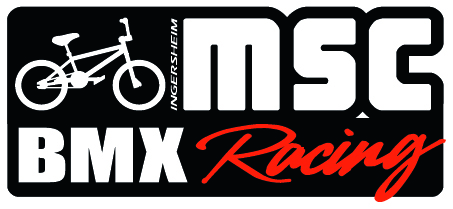 Termine: 		1) 04. September 20152) 05. September 20153) 06. September 2015Ort: 			Auf der BMX-Bahn/ dem Gelände des MSC IngersheimProgramm: 		Ganztägige Trainingsveranstaltungen für 40 Teilnehmer/innen je TagVoraussetzung: 	Grundkenntnisse des BMX-Fahrens, hier werden Kenntnisse erweitert, nicht das Radfahren beigebrachtKosten: 		€  25,- je Trainingstag/Teilnehmer (Mittagessen und Getränke inklusive)Anmeldung: 	Schriftliche Anmeldungen bitte mit angehangenem Formular an Philip Schaub, E-Mailadresse siehe Trainer.Die Teilnehmer werden in der Reihenfolge des Anmelde-Eingang aufgenommen.Trainer:   		Kerstin Meyer - MSC Vereinstrainerin mit A-Trainer-Lizenz Philip Schaub - Deutscher Meister TT 2015 Junior-Mene-mail:  schaubster.ps@gmail.comZusätzliche Trainerunterstützung, lasst Euch überraschenTagesplanung: 	Training von 09.30 bis ca.16.00 mit Mittagspause und weiteren ausreichenden Pausen Veranstalter: 	MSC IngersheimGerd Schwinger, 1. Vorsitzender / stv. sportl. LeiterAn der Bahn befinden sich ausreichend Parkgelegenheiten sowie Campingmöglichkeiten.Wer campen möchte, melde sich bitte rechtzeitig vorher an (s.u.), damit für euch gesorgt werden kann!Duschmöglichkeiten können wir keine bieten, dafür sind die Hallenbäder in Freiberg und Bietigheim schnell zu erreichen.Eltern, die vor Ort zu Mittag essen möchten, bitten wir, dies mit der Meldung der Fahrer/innen vorzubestellen, die Zahlung erfolgt vor Ort beim Wirtschaftsleiter.Die Anmeldung wird erst nach Eingang der Teilnahmegebühren vollends gültig, die nachAnmeldebestätigung durch den MSC Ingersheim und spätestens 1 Woche vor dem Trainingslager auf folgendes Konto zu tätigen ist:Raiffeisenbank IngersheimKto-.Nr.: 	70585008BLZ: 		60069639 Kto.-Inhaber: MSC Ingersheim e.V.IBAN: DE02 6006 9639 0070 5850 08